Wiggenhall St Mary Magdalen Parish CouncilI hereby give you notice that an Ordinary Meeting of the above-named Parish Council will be held on 14 October 2021 at 6.30 pm at Magdalen Village Hall.  All members of the Council are hereby summoned to attend for the purpose of considering and resolving upon the business to be transacted at the meeting as set out hereunder.  The meeting will be open to the public unless the Council otherwise direct.  10 minutes will be allowed during the meeting for members of the public to raise points of concern on agenda items. AGENDAReceive apologies for absenceConfirm as a correct record the minutes of the meeting of the Council held 	9 September 2021.   Draft minutes previously circulatedAccept declarations of interest and dispensation requests on agenda itemsAgree meeting be adjourned to allow members of the public to speakMatters arising not covered elsewhere on the agenda (for information only)Correspondence (for information only)Highwaysa	Receive reports of highways issues including lighting and public footpathsb	Report on meeting with Jason Moorsec	Update on grit bin for Mill Road/Fen Road/Foldgate Lane junctionReceive reports Tree Planting – Retrospectively confirm that clerk to sign 2nd Woodland Trust Agreement as contract terms were unchanged from when the project was initially agreed under minute 84/20.  Also that full payment be made Paddocks badger sett updateVillage Sign updateReview Standing OrdersAgree who is to lay wreath at Remembrance Day ServicePlanning a	Consider applications received (if any)Financea  	Resolve to accept monthly accounts to 30 September 2021 b	Resolve to pay schedule of paymentsCouncillors’ concerns and agenda items for next meeting –information only Agree meeting be adjourned for Public Speaking.Confirm date of next meeting 11 November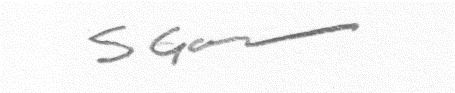 	6 October 2021